В Грозном пройдет День открытых дверей Банка РоссииПознакомиться с историей России в ассигнациях: от первых банкнот, напечатанных во времена Екатерины Великой, до обновленных и защищенных современных денег, попробовать себя в роли инкассатора и оказаться внутри бронированной машины или даже прокатиться на старинной гужевой повозке – все это будет возможно в День открытых дверей в Отделении - Национальном банке по Чеченской Республике Южного главного управления Центрального банка Российской Федерации.Эксперты по исследованию денежных знаков покажут, как определить подлинность и платежеспособность банкнот, и каждый желающий сможет проверить свои наличные на специальном оборудовании. Гостей ждут викторины и игры по финансовой грамотности, для детей будут работать познавательные площадки. «Отделение - Национальный банк по Чеченской Республике в четвертый раз откроет свои двери для всех желающих – посетители смогут совершить путешествие в мир финансов, узнать много нового. С учетом стремительного развития финансовых рынков людям необходимо постоянно повышать уровень своей финансовой грамотности. День открытых дверей – это еще одна возможность узнать о новшествах, которые помогут принимать правильные финансовые решения», - прокомментировал Иса Тамаев, управляющий Отделением - Национальным банком по Чеченской Республике Южного главного управления Центрального банка Российской Федерации.    Более обширная программа ожидает предварительно записавшихся гостей и жителей региона. Во время экскурсии по музейно-экспозиционному фонду они смогут увидеть жемчужину коллекции - денежные знаки Северо - Кавказского Эмирата, ходившие на территории Чечни, а также коллекцию предметов, повествующих об истории отечественной денежной системы. Запись на экскурсионную программу открыта до 27 сентября (включительно) по телефону: 8(8712) 22-39-03. Всем посетителям при себе обязательно иметь паспорт. Предварительно записаться также можно через сайт Банка России https://www.cbr.ru/openday/ или сканировать QR-код с помощью смартфона.День открытых дверей пройдет 28 сентября с 10:00 до 18:00 по адресу: г. Грозный, Старопромысловское шоссе, д.5. 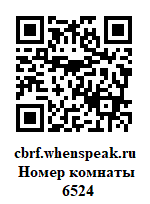 